 	    [14]Flap Type Emergency Stop Control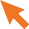 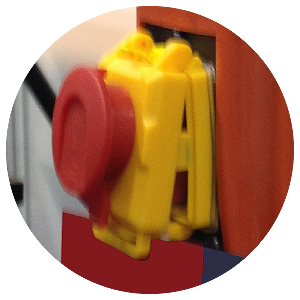  		15 See HSA Code of Practice for the Safety, Health and Welfare at Work (Chemical Agents) Regulations 2018If there is one or more High Risk (H) actions needed, then the risk of injury could be high and immediate action should be taken.Medium Risk (M) actions should be dealt with as soon as possible.   Low Risk (L) actions should be dealt with as soon as practicable.Risk Assessment carried out by: 		Date:	/	/© All Rights ReservedHazardsIs the hazard present?Y/NWhat is the risk?Risk ratingH = HighM = Medium
L = LowControl measuresIs this control in place?Y/NIf no, what actions are required to implement the control?Person responsibleDate action completedContact with bladeNote: This machine is classed as a “high riskwoodworking machine” under health and safety Regulations
[Ref.S.I. No.36 of 2016]AmputationHThe top blade guard should be adjusted to the lowest position possible to ensure the blade is guarded to the maximum possible extentContact with bladeNote: This machine is classed as a “high riskwoodworking machine” under health and safety Regulations
[Ref.S.I. No.36 of 2016]AmputationHThe remainder of the blade other than that exposed for cutting should be enclosed with a guard removable only with the use of a tool or alternatively be fitted with an interlocking guard mechanismContact with bladeNote: This machine is classed as a “high riskwoodworking machine” under health and safety Regulations
[Ref.S.I. No.36 of 2016]AmputationHThe stop control is more prominent than the start control to facilitate ease and speed of access when it is necessary to turn off the machineContact with bladeNote: This machine is classed as a “high riskwoodworking machine” under health and safety Regulations
[Ref.S.I. No.36 of 2016]AmputationContact with bladeNote: This machine is classed as a “high riskwoodworking machine” under health and safety Regulations
[Ref.S.I. No.36 of 2016]AmputationHMachine is fitted with an emergency stop control (usually red domed mushroom type head on yellow housing) in an appropriate location, which is easily accessible in an emergencyContact with bladeNote: This machine is classed as a “high riskwoodworking machine” under health and safety Regulations
[Ref.S.I. No.36 of 2016]AmputationThe emergency stop worksContact with bladeNote: This machine is classed as a “high riskwoodworking machine” under health and safety Regulations
[Ref.S.I. No.36 of 2016]AmputationHThe flap type[14] emergency stop control (flap- stop is a normal start and stop contact, which is equipped with a yellow flap and red mushroom- type push buttons, covering both the start and stop contacts) is not acceptable where there is a need for an emergency stopContact with bladeNote: This machine is classed as a “high riskwoodworking machine” under health and safety Regulations
[Ref.S.I. No.36 of 2016]AmputationHIn the event of power supply interruption, automatic restart is prevented after restoration of the power supplyContact with bladeNote: This machine is classed as a “high riskwoodworking machine” under health and safety Regulations
[Ref.S.I. No.36 of 2016]AmputationHEnsure that the run-down time of the machine is not in excess of 10 secondsHazardsIs the hazard present?Y/NWhat is the risk?Risk ratingH = HighM = Medium
L = LowControl measuresIs this control in place?Y/NIf no, what actions are required to implement the control?Person responsibleDate action completedKick backInjuries resulting from kick back i.e. lacerationHSaw blade should be good condition and has full set of teethContactwith drivemechanismContact withtransmissionbelts, pulleysor motorHEnsure fixed guard is in place on transmissionbelt/belts and motorDirect contact with moving parts- general hazardsInjuries due to contact with moving partse.g. laceration, amputation, bruising, fracture and burnsHBefore use a visual check should be carried out to ensure where applicable all guards and covers are fitted, in good order and there are no visible faultsDirect contact with moving parts- general hazardsInjuries due to contact with moving partse.g. laceration, amputation, bruising, fracture and burnsHMachine is used in compliance with manufacturer’s instructionsDirect contact with moving parts- general hazardsInjuries due to contact with moving partse.g. laceration, amputation, bruising, fracture and burnsHDangling jewellery is prohibitedNo gloves, rings or loose clothing is wornHLong hair is tied backContactEntanglement,HSafe operational areas should be marked outby personslacerations,clearly around machinesother thanamputation ofthe operatorbody partswith movingmachineryHazardsIs the hazard present?Y/NWhat is the risk?Risk ratingH = HighM = Medium
L = LowControl measuresIs this control in place?Y/NIf no, what actions are required to implement the control?Person responsibleDate action completedElectric shock, electrocution, burns, deathElectric shock/ fire/ burnsHVisual check carried out prior to useElectric shock, electrocution, burns, deathElectric shock/ fire/ burnsHMachines are serviced by a competent person and service records kept as part of the maintenance scheduleElectric shock, electrocution, burns, deathElectric shock/ fire/ burnsHDefective electrical equipment shall be clearly identified, labelled as out of use and stored separately to prevent accidental use. Ensure  all faults are recorded in log book. Ensure any previous faults have received attention. Report defects to person in control of workplace to ensure all items are repaired or replacedElectric shock, electrocution, burns, deathElectric shock/ fire/ burnsHThe operation of the RCD is checked by pressing the test button regularly and the RCD is tested periodically by a competent person to ensure that it operates at correct leakage current (leakage current not exceeding 30 mA in a time of not more than 0.3 seconds)Electric shock, electrocution, burns, deathElectric shock/ fire/ burnsHCables are checked to ensure they are free from damage, do not have any non-standard joints or show any signs of overheatingElectric shock, electrocution, burns, deathElectric shock/ fire/ burnsHEquipment is disconnected or isolated when not in useUnsupervised use of Hand Fed Table Band Saw machinesUnsupervised use leading to injuryHUse of this machine is restricted-to authorised teachersUnsupervised use of Hand Fed Table Band Saw machinesUnsupervised use leading to injuryHMachinery to be used by teachers only should be clearly identifiedUnsecured machine / unsecured work pieceMovement of machine/ workpiece leading to injury during useHMachine securely fixed to the floor or bench and appropriate clamps/jigs in place to ensure that work pieces are secured, where applicableNoiseHearing damageMNoise measurements are carried out where necessary by a competent personWarning signs are in place beside noisy equipment and are visibleHearing protection is worn where necessaryHazardsIs the hazard present?Y/NWhat is the risk?Risk ratingH = HighM = Medium
L = LowControl measuresIs this control in place?Y/NIf no, what actions are required to implement the control?Person responsibleDate action completedInadequate signageInadequate information and warnings leading to unsafe use of machine and injuryMWarning signs are prominently located and maintained in good conditionThe operator’s manual is availableFlying fragmentsEye/facial injuryHSafety glasses are wornDustDust inhalationRespiratory problemsEye irritationHMachine is fitted to a suitable dust extraction device system when in use,e.g. local extraction unit or central extraction unitDustDust inhalationRespiratory problemsEye irritationHExposure to all wood dusts (hard and soft woods) is strictly controlled i.e. dust levels are kept well below the relevant occupational exposure limit values (OELVs)[15]DustDust inhalationRespiratory problemsEye irritationHRespiratory protective equipment (RPE) is used during change of filter bag e.g. CE marked disposable filtering face piece respirator FFP2 (as long as all other controls are working effectively, and they are well below the OELV)DustDust inhalationRespiratory problemsEye irritationHHousekeeping is maintained to a high standard to ensure control of any residual dustIngestion of contaminated materialPoisoning or ill healthMFood and drink are prohibited in working areaHazardsIs the hazard present?Y/NWhat is the risk?Risk ratingH = HighM = Medium
L = LowControl measuresIs this control in place?Y/NIf no, what actions are required to implement the control?Person responsibleDate action completedExposure tohazardoussubstanceswhen cleaningblades(dependson cleaningprocess)Severe cutseye andrespiratoryinjuryMCleaning of blades is carried out usingappropriate personal protective equipment (PPE)and following best practice guidelines providedby manufacturer. Use non-hazardous cleaningsubstances if possible.Contactwith otherhazardousmaterialsExposure tohazardousmaterialsMPersonal hygiene is promoted (washing of hands,use of barrier creams etc.)